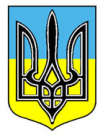 ДЕРЖАВНА СЛУЖБА ГЕОЛОГІЇ ТА НАДР УКРАЇНИН А К А З«28» серпня 2017 р.                        Київ                                            № 378Про зупинення дії спеціальних дозволів на користування надрамиВідповідно до пункту 22 Порядку надання спеціальних дозволів на користування надрами, затвердженого постановою Кабінету Міністрів             України від 30.05.2011 № 615 (далі - Порядок), у зв'язку з надходженням листа Головного управління Держпраці у Донецький області від 20.06.2017                                № 06-2/3831, враховуючи пропозиції Комісії з питань надрокористування (протокол від  23.08.2017 № 10/2017),НАКАЗУЮ:1. Зупинити дію спеціальних дозволів на користування надрами згідно з переліком, наведеним у додатку  до цього наказу.2. Контроль за виконанням цього наказу залишаю за собою.Т.в.о. Голови                                                                                     О.В. Кирилюк